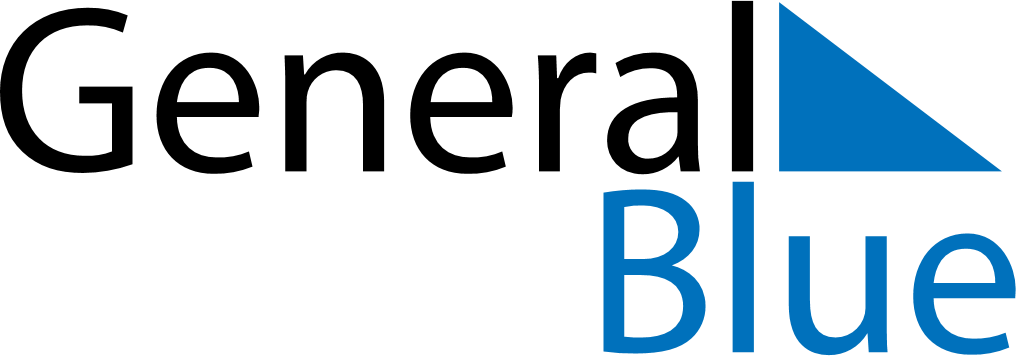 October 2019October 2019October 2019October 2019PolandPolandPolandSundayMondayTuesdayWednesdayThursdayFridayFridaySaturday123445678910111112131415161718181920212223242525262728293031